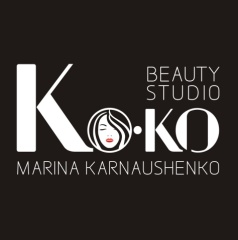 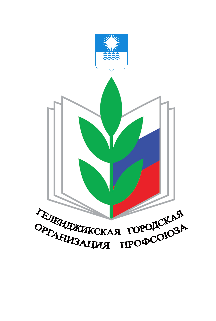 Уважаемые члены Профсоюза!!!Подписано соглашение о сотрудничестве с салоном красоты «BEAUTY STUDIO «КО-КО», который располагается по адресу:г. Геленджик,  ул. Херсонская,  д.72.Скидка на весь спектр услуг составляет 10%.Подробный перечень оказываемых услуг указан в Приложении к соглашению.За дополнительной информацией обращаться к председателю первичной профсоюзной организации!!